EDITAL Nº 9373 | PROCESSO ADM. Nº P349183/2023 CHAMAMENTO PÚBLICO CEL Nº 018/2023			           EDITAL PARA AS ARTES LEI PAULO GUSTAVO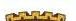 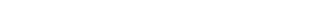 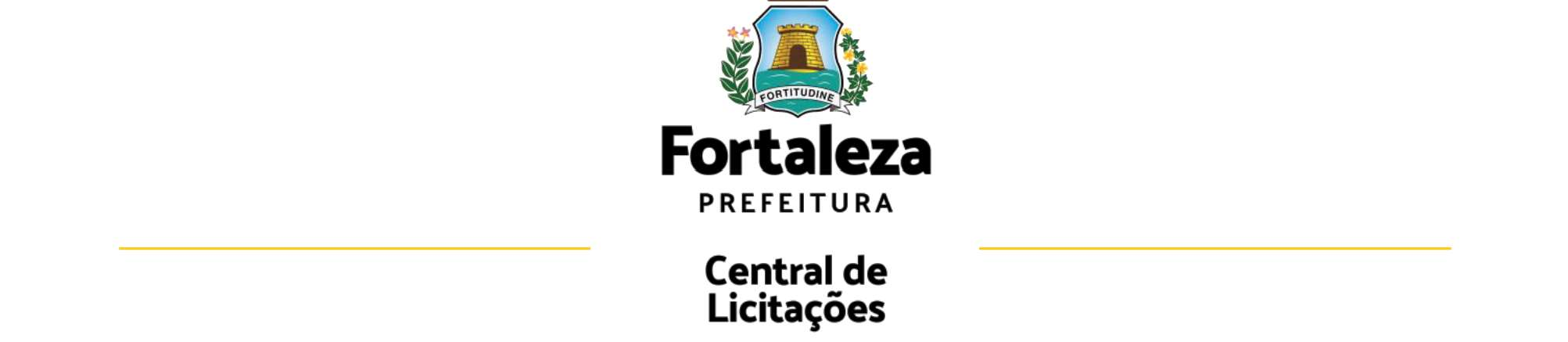 ANEXO VII - DECLARAÇÃO ÉTNICO-RACIAL E INDÍGENA(Para agentes culturais concorrentes às cotas étnico-raciais	negros ou indígenas)Eu,___________________________________________________________, CPF nº________________ _______,RG nº ___________________, DECLARO para fins de participação no Edital para as Artes, linguagem________________________categoria________________________________________que sou ______________________________________(informar se é NEGRO OU INDÍGENA). Por ser verdade, assino a presente declaração e estou ciente de que a apresentação de declaração falsa pode acarretar desclassificação do edital e aplicação de sanções criminais.Assinatura do Declarante